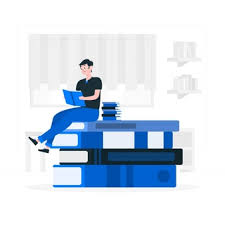 KĄCIK CZYTELNICZY – spotkanie szósteDrodzy Uczniowie!!!  Dziś propozycja dla uczniów starszych 5-8 klasa. Pewnie jest Wam już bardzo trudno  znosić różne ograniczenia, które wymusza pandemia wirusa. Wszystkim trudno Naprawdę! Trudno narzucić sobie jednocześnie taką samodyscyplinę, by dobrze wykorzystać czas – na pracę, na odpoczynek, na „bycie ” w różnej formie. Czasem chciałoby się krzyknąć – „jestem wolnym człowiekiem, mogę robić co chcę, nie będzie mnie ograniczać jakiś tam wirusik”! Czy rzeczywiście być wolnym to mieć wszystko i wszystkich „w nosie”? W obecnej sytuacji powinniśmy sobie to pytanie zadawać. Codziennie! Zapewniam Was, że również wielu dorosłych ma z tym kłopot. Proponuję wam dziś krótkie opowiadanie (10 stron) pt. „Burza” Kliknij tutaj, które jest fragmentem książki „Gorzka czekolada” (stoi sobie na półce w naszej bibliotece i czeka na zdrowsze czasy). Poczytajcie o Piotrku i Marcie, o wakacjach, o naszych pięknych Tatrach i o wolności. Przeczytajcie i pomyślcie:) Ja też pomyślę…Pozdrawiam Was ciepło:)		Nauczycielka z Waszej biblioteki